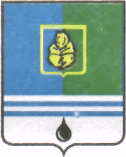 ПОСТАНОВЛЕНИЕАДМИНИСТРАЦИИ  ГОРОДА  КОГАЛЫМАХанты-Мансийского автономного округа - ЮгрыОб установлении тарифов на платные услуги, предоставляемые и выполняемые муниципальным автономным учреждением дополнительного образования«Дом детского творчества»города КогалымаВ соответствии с Федеральным законом от 06.10.2003 №131-ФЗ                «Об общих принципах организации местного самоуправления в Российской Федерации», Уставом города Когалыма, решением Думы города Когалыма от 26.09.2013 №320-ГД «Об утверждении Порядка установления тарифов на услуги (работы), предоставляемые (выполняемые) муниципальными предприятиями и учреждениями в городе Когалыме»:1. Установить тарифы на платные услуги, предоставляемые и выполняемые муниципальным автономным учреждением дополнительного образования «Дом детского творчества» города Когалыма, согласно приложениям к настоящему постановлению.2. Муниципальному автономному учреждению дополнительного образования «Дом детского творчества» города Когалыма (Л.С.Унжакова):2.1. Исполнять обязанности по размещению информации о платных услугах, тарифах на платные услуги в наглядной и доступной форме в месте фактического осуществления деятельности.2.2. Обеспечивать контроль за стоимостью, организацией и качеством оказываемых платных услуг.2.3. Осуществлять деятельность по оказанию платных услуг в соответствии с тарифами, установленными настоящим постановлением.3. Управлению экономики Администрации города Когалыма (Е.Г.Загорская) направить в юридическое управление Администрации города Когалыма текст постановления и приложения к нему, его реквизиты, сведения об источнике официального опубликования в порядке и сроки, предусмотренные распоряжением Администрации города Когалыма от 19.06.2013 №149-р «О мерах по формированию регистра муниципальных нормативных правовых актов Ханты-Мансийского автономного округа Югры» для дальнейшего направления в Управление государственной регистрации нормативных правовых актов Аппарата Губернатора Ханты-Мансийского автономного округа Югры.4. Настоящее постановление вступает в силу с 01сентября 2016 года.5. Опубликовать настоящее постановление и приложения к нему в газете «Когалымский вестник» и разместить на официальном сайте Администрации города Когалыма в информационно-телекоммуникационной сети Интернет (www.admkogalym.ru).6. Контроль за выполнением постановления возложить на заместителя главы города Когалыма Т.И.Черных.Исполняющий обязанностиглавы города Когалыма						     Р.Я.ЯремаСогласовано:зам. Приложение 1к постановлению Администрации города Когалымаот 25.05.2016 №1434Тарифына платные услуги, предоставляемые и выполняемые муниципальным автономным учреждением дополнительного образования«Дом детского творчества» города КогалымаВводится в действие с 01сентября 2016 года.______________________Приложение 2к постановлению Администрации города Когалымаот 25.05.2016 №1434Тарифына платные услуги, предоставляемые и выполняемые муниципальным автономным учреждением дополнительного образования«Дом детского творчества» города КогалымаВводится в действие с 01сентября 2016 года.______________________От  «25»мая2016г. № 1434№п/пНаименование услугиЕдиница измеренияТариф, руб. (без НДС)1.Проведение мастер-класса по изготовлению глиняной игрушки для взрослых1 занятие/2 часа2102.Проведение мастер-класса по изготовлению народной куклы для взрослых1 занятие/1,5 часа3363.Проведение мастер-класса по валянию из шерсти для взрослых1 занятие/2 часа6134.Проведение мастер-класса по вязанию крючком для взрослых4 занятия/по 2 часа1048№п/пНаименование услугиЕдиница измеренияТариф, руб. (с НДС)1.Организация развлекательно-игровой программы для детей от 5 до 10 лет посвященная дню рождения1 мероприятие/1 час1900